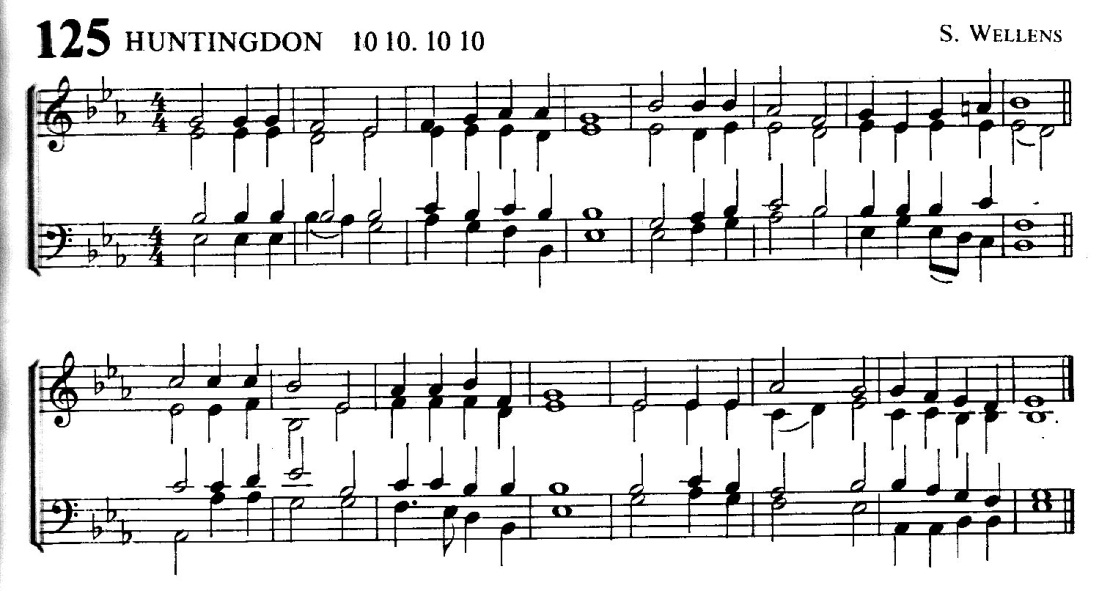 Safety in ChristImmortal honours rest on Jesus’ head;My God, my Portion, and my Living Bread;In Him I live, upon Him cast my care;He saves from death, destruction, and despair.He is my Refuge in each deep distress;The Lord my strength and glorious righteousness;Through floods and flames He leads me safely on,And daily makes His sovereign goodness known.My every need He richly will supply;Nor will His mercy ever let me die;In Him there dwells a treasure all divine,And matchless grace has made that treasure mine.O that my soul could love and praise Him more,His beauties trace, His majesty adore;Live near His heart, upon His bosom lean;Obey His voice, and all His will esteem.William Gadsby (1773-1844)Veiligheid in Christus (Filipp. 4:19; Hebr. 13:6)Onsterfelijke eerbewijzen rusten op Jezus’ hoofd;Mijn God, mijn Deel en mijn Levend Brood;In Hem leef ik, op Hem werp ik mijn bekommernis;Hij redt van dood, verderf en wanhoop.Hij is mijn Toevlucht in elke diepe benauwdheid;De Heere, mijn Sterkte en heerlijke Gerechtigheid;Door vloeden en vlammen leidt Hij mij veilig voort,En maakt dagelijks Zijn soevereine goedheid bekend.Iedere nooddruft van mij zal Hij rijkelijk vervullen;Noch zal Zijn barmhartigheid mij ooit laten sterven;In Hem woont een geheel Goddelijke schat,En gadeloze genade heeft die schat de mijne gemaakt.O, dat mijn ziel Hem meer kon liefhebben en prijzen,Zijn schoonheden nasporen, Zijn majesteit aanbidden;Dicht bij Zijn hart leven, op Zijn boezem leunen;Zijn stem gehoorzamen en al Zijn wil hoogachten.